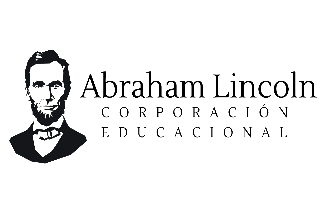 OBS: Ruego a ustedes no alterar el calendario de pruebas.  CURSOLENGUAJEMATEMÁTICAHISTORIABIOLOGIAINGLÉSFISICAQUIMICA1°MA3al 6 de 04 Plan LectorViernes.04Contenidos2 al 8 de 05 Plan Lector5 al 9 06 Plan LectorViernes 23. 06 ContenidosLunes 24.04Lunes19.06Lunes 24.04Lunes19.06Jueves 27.04Jueves  22.06Jueves 27.04Jueves  22.06Martes 25.04Martes 20.06Miércoles 26.04Miércoles 14.061°MB3al 6 de 04 Plan LectorMiércoles26.04Contenidos2 al 8 de 05 Plan Lector5 al 9 06 Plan LectorViernes 16. 06 ContenidosLunes24.04Lunes19.06Martes 25.04Martes 20.06Jueves 27.04Jueves  22.06Jueves 27.04Jueves  22.06Martes 25.04Martes 20.06Viernes 28.04Viernes 23.062°MA3al 6 de 04 Plan LectorViernes.04Contenidos2 al 8 de 05 Plan Lector5 al 9 06 Plan LectorViernes 23. 06 ContenidosJueves 27.04Jueves  22.06Lunes24.04Lunes19.06Miércoles 26.04Miércoles 14.06Miércoles 26.04Miércoles 14.06Lunes24.04Lunes19.06Martes 25.04Martes 20.062°MB3al 6 de 04 Plan LectorLunes  24.04Contenidos2 al 8 de 05 Plan Lector5 al 9 06 Plan LectorViernes 16. 06 ContenidosMartes 25.04Jueves 15.06Martes 18.04Lunes 19.06Jueves 27.04Jueves  22.06Lunes 24.04Lunes19.06Miércoles 26.04Miércoles 14.06Martes 25.04Martes 20.06